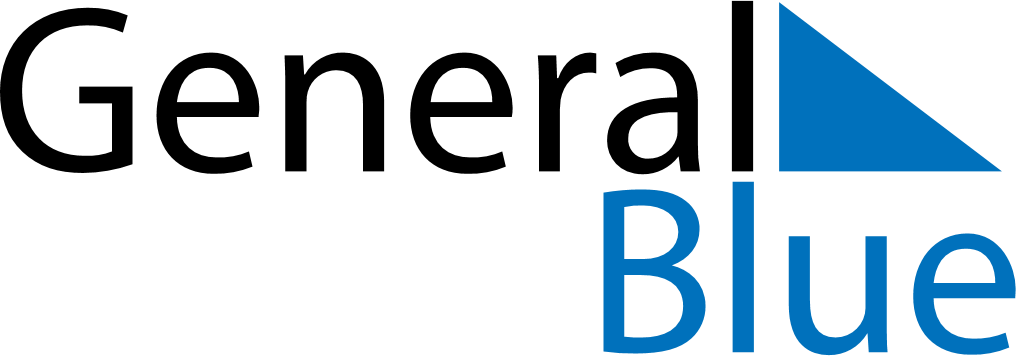 March 2024March 2024March 2024March 2024March 2024March 2024March 2024Pusztaszabolcs, Fejer, HungaryPusztaszabolcs, Fejer, HungaryPusztaszabolcs, Fejer, HungaryPusztaszabolcs, Fejer, HungaryPusztaszabolcs, Fejer, HungaryPusztaszabolcs, Fejer, HungaryPusztaszabolcs, Fejer, HungarySundayMondayMondayTuesdayWednesdayThursdayFridaySaturday12Sunrise: 6:24 AMSunset: 5:29 PMDaylight: 11 hours and 4 minutes.Sunrise: 6:22 AMSunset: 5:31 PMDaylight: 11 hours and 8 minutes.34456789Sunrise: 6:21 AMSunset: 5:32 PMDaylight: 11 hours and 11 minutes.Sunrise: 6:19 AMSunset: 5:34 PMDaylight: 11 hours and 14 minutes.Sunrise: 6:19 AMSunset: 5:34 PMDaylight: 11 hours and 14 minutes.Sunrise: 6:17 AMSunset: 5:35 PMDaylight: 11 hours and 18 minutes.Sunrise: 6:15 AMSunset: 5:37 PMDaylight: 11 hours and 21 minutes.Sunrise: 6:13 AMSunset: 5:38 PMDaylight: 11 hours and 25 minutes.Sunrise: 6:11 AMSunset: 5:39 PMDaylight: 11 hours and 28 minutes.Sunrise: 6:09 AMSunset: 5:41 PMDaylight: 11 hours and 31 minutes.1011111213141516Sunrise: 6:07 AMSunset: 5:42 PMDaylight: 11 hours and 35 minutes.Sunrise: 6:05 AMSunset: 5:44 PMDaylight: 11 hours and 38 minutes.Sunrise: 6:05 AMSunset: 5:44 PMDaylight: 11 hours and 38 minutes.Sunrise: 6:03 AMSunset: 5:45 PMDaylight: 11 hours and 42 minutes.Sunrise: 6:01 AMSunset: 5:47 PMDaylight: 11 hours and 45 minutes.Sunrise: 5:59 AMSunset: 5:48 PMDaylight: 11 hours and 48 minutes.Sunrise: 5:57 AMSunset: 5:49 PMDaylight: 11 hours and 52 minutes.Sunrise: 5:55 AMSunset: 5:51 PMDaylight: 11 hours and 55 minutes.1718181920212223Sunrise: 5:53 AMSunset: 5:52 PMDaylight: 11 hours and 59 minutes.Sunrise: 5:51 AMSunset: 5:54 PMDaylight: 12 hours and 2 minutes.Sunrise: 5:51 AMSunset: 5:54 PMDaylight: 12 hours and 2 minutes.Sunrise: 5:49 AMSunset: 5:55 PMDaylight: 12 hours and 5 minutes.Sunrise: 5:47 AMSunset: 5:57 PMDaylight: 12 hours and 9 minutes.Sunrise: 5:45 AMSunset: 5:58 PMDaylight: 12 hours and 12 minutes.Sunrise: 5:43 AMSunset: 5:59 PMDaylight: 12 hours and 16 minutes.Sunrise: 5:41 AMSunset: 6:01 PMDaylight: 12 hours and 19 minutes.2425252627282930Sunrise: 5:39 AMSunset: 6:02 PMDaylight: 12 hours and 22 minutes.Sunrise: 5:37 AMSunset: 6:04 PMDaylight: 12 hours and 26 minutes.Sunrise: 5:37 AMSunset: 6:04 PMDaylight: 12 hours and 26 minutes.Sunrise: 5:35 AMSunset: 6:05 PMDaylight: 12 hours and 29 minutes.Sunrise: 5:33 AMSunset: 6:06 PMDaylight: 12 hours and 33 minutes.Sunrise: 5:31 AMSunset: 6:08 PMDaylight: 12 hours and 36 minutes.Sunrise: 5:29 AMSunset: 6:09 PMDaylight: 12 hours and 39 minutes.Sunrise: 5:27 AMSunset: 6:11 PMDaylight: 12 hours and 43 minutes.31Sunrise: 6:25 AMSunset: 7:12 PMDaylight: 12 hours and 46 minutes.